Dear Church Family,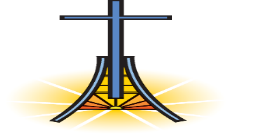  Enter His gates with thanksgiving and His courts with praise; give thanks to Him and praise His name. Psalm 100:4 We pray that all of you enjoyed your time this week of gathering together and giving thanks for your blessings. We should be thankful because God is worthy of our thanksgiving. We need to remember that thanksgiving needs to be the attitude of the believer at all times because: Praise, thanksgiving and worship is our expression of love for the Lord. Church Events:  Most church events are on the website, the announcement slides which run prior to services, or they are highlighted in the weekly video; which is also posted on the website.Week of Prayer for International Missions & Lottie Moon Christmas offering (Pick up a prayer guide and offering envelope in the foyer on Sunday or use the online links from our website. This year there is a children’s activity pack prayer guide, find this at the Welcome desk where the children’s bulletins are located.)Advent begins Sunday-Please check the church website to find a personal Advent devotion and a family Advent devotion for this month. Celebrate what the coming of Jesus into the world meant.On Mission in Waverly – Part 3: Gift the families. Furniture donations begin Nov. 29th-Dec.3rd & Dec. 6th-10th; 8am to 5 pm; Sundays Dec. 5th & 12th until 1pm . Gift the families with new household items (i.e. – towels, linens, small appliances) or a new wrapped toy labeled boy/girl & appropriate age on the tag.Church Schedule: Sunday Morning: New Sermon Series: Hope in GodWorship services at 9 and 10:30 AM.  The 10:30 AM service is livestreamed via Facebook and YouTube. Sunday School classes are available for all ages at 8:00 AM (adults only), 9:00 AM (all ages), and 10:30 AM (for adults and Preschool)Wednesday – Time in the Word with Pastor Mike live at noon on Facebook and YouTube.Wednesday Evenings:  Youth Choir meet at 5pm in the sanctuary for rehearsal. This upcoming week December 1st, the church family will meet in the Conference Center to hear from missionary speaker Pastor Dennis Jones. Choir members will meet in the sanctuary at 6:30 pm for rehearsal and Mission Friends/Childcare will still meet in their classes on A hallway, all others please join us in the youth building at 6:30pm. Blessings to you and yours!  Thank you for your faithfulness. First Baptist Staff, Deacons & CommitteesAttendance for the week of November 21, 2021.Sunday – 11.21.2021Worship- 445 in person and 30 for Facebook/Live Stream/You tube – total 475Sunday School – 396Wednesday – 11.25.2021No services - ThanksgivingOfferings:  11.21.2021Total offerings received - $26, 983.50Sacred Trust:  $20.00; $ MTD - $11,859.00Waverly Relief Fund: $9,745.00 (Total to date: $19,425.00)